Publicado en Sevilla el 20/09/2019 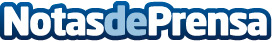 Antecedentes-Penales.info: Conseguir los antecedentes judiciales en ColombiaInformación necesaria para conseguir el certificado de antecedentes policiales. Este certificado es necesario para viajar a otros países. Toda la información en Antecedentes-penales.infoDatos de contacto:Carlos Ortega645697458Nota de prensa publicada en: https://www.notasdeprensa.es/antecedentes-penales-info-conseguir-los Categorias: Internacional Viaje Sociedad Turismo http://www.notasdeprensa.es